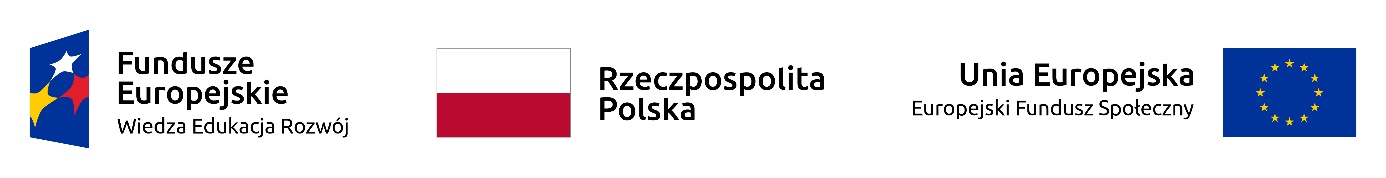 Załącznik nr 3 do zapytania ofertowego SZCZEGÓŁOWY OPIS PRZEDDMIOTU ZAMÓWIENIA na wdrożenie i uruchomienie responsywnego narzędzia do wideokonferencji oraz synchronicznego prowadzenia zajęć, webinariów i konsultacji spełniającego standardy WCAG w ramach projektu pn. „PSW w Jaśle – Uczelnią bez barier”1. Opis przedmiotu zamówienia: Przedmiotem zamówienia jest wdrożenie i uruchomienie responsywnego narzędzia do wideokonferencji oraz synchronicznego prowadzenia zajęć, webinariów i konsultacji spełniającego standardy WCAG. W szczególności przedmiot zamówienia obejmuje:wykonanie analizy przedwdrożeniowej,zainstalowanie i uruchomienie na serwerach zamawiającego narzędzia do wideokonferencji oraz synchronicznego prowadzenia zajęć i webinariów (dalej zwanego systemem) zgodnie z analizą przedwdrożeniową,integracja systemu z usługą Active Directory Uczelni (baza studentów i pracowników),zainstalowanie i uruchomienie na serwerach zamawiającego systemu zarządzania bazą danych konfigurowaną pod potrzeby systemu, przeprowadzenie testów interfejsu,przeszkolenie użytkowników systemu ze wszystkich zagadnień związanych z jego eksploatacją oraz możliwością rozbudowy, w tym: 1 administratora IT uczelni z wszystkich zagadnień związanych z eksploatacją systemu oraz możliwością rozbudowy,3 pracowników administracyjnych uczelni z zagadnień związanych z obsługą oprogramowania na poziomie administracyjnym systemu,25 pracowników dydaktyczno-naukowych uczelni z obsługi Systemu.dostarczenie szczegółowej dokumentacji w celu obsługi oraz rozbudowy Systemu, testy systemu, przekazanie licencji nieograniczonej liczby użytkowników umożliwiający dostęp do systemu za pośrednictwem przeglądarki internetowej.Zamawiający wymaga, aby interfejs użytkownika Systemu był graficzny, w pełni skalowalny (dopasowujący obszar roboczy do wybranej przez użytkownika rozdzielczości ekranu)w języku polskim i angielskim oraz aby był dostosowany do standardów WCAG 2.0 na poziomie AA, 
a pola bazy danych powinny obsługiwać standard Unicode. 2. Licencje wchodzące w skład umowy i wymagania licencyjne:- licencja do modułu Wideokonferencja (synchroniczne prowadzenia zajęć i webinariów online),- licencja do modułu Dostępność (standard WCAG 2.0 na poziomie AA),- licencje dostępowe.Wymagania licencyjne:Dostarczona licencja na moduły będzie licencją niewyłączną i bezterminową, z otwartym kodem źródłowym pozwalającym Zamawiającemu wprowadzać zmiany w oprogramowaniu oraz tworzyć nowe funkcjonalności Systemu. Dostarczona licencja będzie zawierać szczegółową dokumentację umożliwiającą Zamawiającemu rozbudowę Systemu o własne funkcjonalności. Dla użytkowników Systemu korzystających przez interfejs webowy liczba licencji będzie niewyłączna, bezterminowa oraz nieograniczona ze względu na liczbę użytkowników. 3. Wymagania względem SystemuWymagania dla użytkowników Systemu:System umożliwia realizację dostępu poprzez przeglądarkę WWW. System posiada moduł(y) administracyjny(e) do zarządzania parametrami, użytkownikami, prawami dostępu.System umożliwia tworzenie kont użytkowników o zróżnicowanych uprawnieniach. Dla każdego użytkownika system umożliwia ścisłe zdefiniowanie uprawnień.Wymagania niefunkcjonalne Systemu:System jest zbudowany w oparciu o centralną bazę danych spełniającą wymagania określone w dalszej części dokumentacji.Komunikacja dla części webowej systemu jest szyfrowana w oparciu o protokół HTTPS (za dostawę stosownych certyfikatów odpowiada Wykonawca).System posiada zgodność części internetowej z HTML 5 oraz CSS 3.Strony internetowe Systemu są kodowane w standardzie UTF-8.System posiada zaimplementowany (lub będzie współpracować z zewnętrznym) mechanizm wykonywania i zarządzania kopiami bezpieczeństwa systemów plikowych 
i bazy danych oraz odtwarzania ich zawartości po wystąpieniu awarii.System umożliwia archiwizowanie i ukrywanie danych dotyczących osób, które utraciły status studenta zachowując dostęp do danych zarchiwizowanych.System umożliwia archiwizowanie i ukrywanie danych „organizacyjnych”, które uległy dezaktualizacji (nieaktualne sesje zajęć, materiały dydaktyczne oraz grupy użytkowników etc.).Wykonawca zapewni dostęp do dokumentacji zaimplementowanych funkcji programistycznych i możliwość ich wykorzystania do tworzenia własnych modułów zintegrowanych z Systemem. Wymagania ogólne SystemuSystem posiada interfejs w języku polskim i angielskim. System umożliwia dostęp do określonych danych z dowolnego miejsca na świecie dla autoryzowanych użytkowników, z wykorzystaniem przeglądarek internetowych.System posiada możliwość przechowywania i udostępniania informacji o charakterze graficznym (np. zdjęcia) a nie tylko o charakterze tekstowym.System posiada możliwość przechowywania i udostępniania plików dowolnego rodzaju w grupach użytkowników.System posiada odpowiednie zabezpieczenia uniemożliwiające nieuprawnionym użytkownikom dostęp do danych i/lub całej aplikacji.System funkcjonuje w rozproszonym środowisku, w którym stacje klienckie mają dostęp do wspólnej bazy danych ze znacznych odległości – różne krańce miasta, w których znajdują się placówki uczelni.System jest dostosowany do standardów WCAG 2.0 na poziomie AA (moduł dostępności) – dostępność kształcenia dla studentów z niepełnosprawnościami.System jest dostosowany do standardów RWD (Responsive web design) na urządzenia mobilne. System umożliwia nagrywanie sesji i udostępnianie ich na platformie, jako materiałów dydaktycznych.System jest narzędziem webowym, który nie wymaga instalowania i uruchamiania przez użytkowników platformy dodatkowych aplikacji.System umożliwia zdalne połączenia audio i wideo.System posiada możliwość udostępniania pulpitu i prezentacji podczas trwania sesji.System posiada możliwość wprowadzania tekstu podczas trwania sesji przy użyciu czatu. System umożliwia udzielanie i otrzymywanie informacji zwrotnych w czasie rzeczywistym.System posiada możliwość ankietowania na żywo oraz wyświetlania wyników. System posiada możliwość przekazywania funkcji moderatora sesji.System umożliwia logowanie użytkowników przy użyciu usługi Active Directory Uczelni.System posiada możliwość podziału sesji na sesje w grupach umożliwiając pracę 
w podgrupach.System posiada możliwość prowadzenia zdalnych konsultacji, spotkań́ czy webinariów uwzględniając wewnętrznych oraz zewnętrznych użytkowników Systemu.System umożliwia wprowadzanie terminów prowadzonych zajęć, konsultacji czy webinariów pracownikom Uczelni. System posiada możliwość nagrywania i udostępniania spotkań jako materiałów dydaktycznych w ramach kursów.System umożliwia nagrywanie sesji jako podcastów i udostępnianie ich jako treści dydaktycznych w ramach kursów.System umożliwia udostępnianie nagranych sesji wewnętrznym i zewnętrznym użytkownikom systemu.System posiada możliwość generowania nagrań do formatu MP4. System posiada możliwość dołączenia do sesji z poziomu kursu na platformie. System posiada możliwość udostępnienia linku do sesji w celu dołączenia do spotkania.System posiada możliwość przesyłania i wyświetlania dokumentów podczas sesji (PPT, PDF, pliki graficzne).System umożliwia korzystanie z wspólnej tablicy z możliwością dodawania komentarzy 
i adnotacji. System umożliwia zgłaszanie chęci odpowiedzi poprzez wirtualne podniesienie ręki.System umożliwia dodawanie napisów (transkrypcja/ notatki) przez wyznaczonego uczestnika wideokonferencji w czasie rzeczywistym (tzw. live captioning).System umożliwia włączenie się do sesji za pomocą połączenia telefonicznego.System umożliwia generowanie raportów obecności.System umożliwia skorzystanie z narzędzia z poziomu aplikacji mobilnej. System umożliwia korzystanie z czatu między użytkownikami systemu.System posiada kalendarz oraz wyświetla na nim zaplanowane spotkania umożliwiając dołączenie do nich za pomocą przycisku. System umożliwia wprowadzanie oraz zmianę danych osobowych użytkowników. System składa się z czterech grup użytkowników (tj. administratorzy systemu, pracownicy naukowo-dydaktyczni, studenci oraz pracownicy administracyjni). System umożliwia tworzenie grup studentów/użytkowników systemu. System umożliwia tworzenie zespołów składających się z użytkowników systemu.System wyświetla historie logowania użytkowników, czas trwania sesji oraz czas połączenia użytkowników uczestniczących w sesji. System umożliwia eksport danych historii logowania użytkowników, czas trwania sesji oraz czas połączenia użytkowników uczestniczących w sesji do pliku pdf i pakietu MS Office (Word, Excel) wykorzystywanego powszechnie przez Zamawiającego.System posiada możliwość wysyłania powiadomień e-mail. OŚWIADCZENIE WYKONAWCYOświadczam(my), że oferowany system spełnia wymagania Zamawiającego określone 
w niniejszym dokumencie. ......................................................................                                                      Data i podpis osoby uprawnionej do składania oświadczeń woli w imieniu Wykonawcy